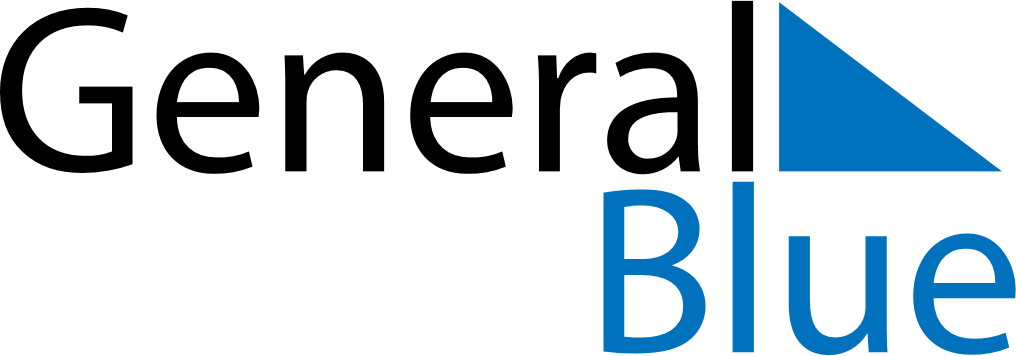 October 2018October 2018October 2018October 2018BotswanaBotswanaBotswanaMondayTuesdayWednesdayThursdayFridaySaturdaySaturdaySunday12345667Public Holiday8910111213131415161718192020212223242526272728293031